Управление по контролю за оборотом наркотиков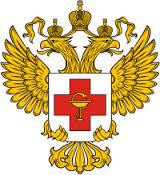 МВД по Республике Марий Эл,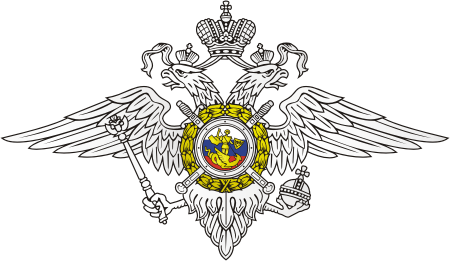 ГБУ РМЭ «Республиканский наркологический диспансер» информируютПризнаки употребления ПАВ (психоактивных веществ):Опьянение без запаха спиртного;Незнакомый странный запах от волос, кожи, выдыхаемого воздуха, одежды;Нарушение сна: много спит или перестает спать;Периодически много ест или совсем теряет аппетит;Частые смены настроения, чрезмерная эмоциональность, которая может сменяться «уходом в себя», депрессией;Постоянный насморк, шмыгает носом и трет нос;Замкнутость в отношениях с родителями, незаинтересованность происходящими событиями в семье;Проведение свободного времени в компаниях асоциального типа;Частые «зашифрованные» телефонные разговоры с незнакомыми людьми;Резкое снижение успеваемости, увеличение количества прогулов занятий;Потеря старых друзей, не желание находить новых;Потеря интереса к обычным развлечениям, привычному времяпровождению, спорту, любимым занятиям;Постоянно просит денег, не говорит на что;Долгое отсутствие дома, при этом из дома пропадают вещи;Изменилась речь, появились незнакомые слова;Избегает раздеваться даже на пляже, постоянно ходит в одежде с длинными рукавами, даже в летнее время;Стремление все закрыть на ключ: комнату, ящики стола, шкатулки и прочее.Признаки зависимости от наркотиков:Следы инъекций по ходу вен;Слишком узкие или широкие зрачки;Невнятная, растянутая речь, неуклюжие движения при отсутствии запаха алкоголя;Пакетики со странными содержимым: порошком, сушеными грибами, иностранными однотипными марками.Телефон доверия МВД по Республике Марий Эл68-00-00ГБУ РМЭ «Республиканский наркологический диспансер» 45-21-63 (регистратура)